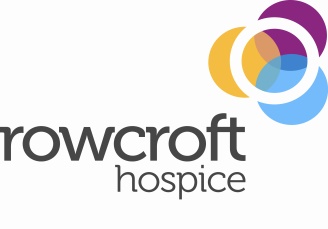 JOB DESCRIPTIONJOB DETAILSJob Title:                    Head of Human Resources & Organisational DevelopmentHours:			Full time, 37.5hrs per weekReports to:		Chief ExecutiveBase:			Rowcroft HospiceTenure:			PermanentStatus:			Senior Management TeamSalary: 			CompetitiveJOB PURPOSE / KEY OBJECTIVESTo own and lead the delivery of the HR and Volunteer strategy in support of the 5-year strategy for the hospice, includingthe implementation of an Organisational Development strategy for all staff and volunteers, in conjunction with the Senior Management Team, which will ensure the correct balance of skills now and into the future to deliver the strategy – including the attraction, recruitment, development and retention of the relevant people skills to deliver the hospice vision, aims and objectivesensuring the culture and values continue to be inclusive and empoweringthe design and delivery of internal training events including equality, diversity and management development modulesimplementation of an Employee and Volunteer Engagement strategy which underpins high levels of people satisfaction and retentionassist in the development of a cohesive Well-being strategy which builds on the hospice’s commitment to employee health and well-beingleading the implementation of all HR policies and programmes for the organisation which ensures all policies and procedures are maintained in line with hospice policy  maintaining compliance with all current employment legislationcontributing to the hospice’s Risk Management strategy and ensure all risk management processed for HR, Volunteers and Organisational Development are robustengendering a supportive environmentchampioning an environment of ongoing learning, leading by examplebeing a role model/ champion in all aspects of organisational life and promote the hospice’s aims and objectives to all levelslead on programmes to further enhance effective communication with staff and volunteersPRIMARY DUTIES AND RESPONSIBILITIESTo actively influence and participate in the management of the Hospice as a member of the Senior Management Team and being accountable for the overall performance of the HR function and the departments within itOwning the Hospice’s Human Resources Strategy and business plan ensuring they influence and align with the overall Hospice Strategy, and employment legislation Responsible for the organisational training programmes (excluding job specific clinical education), including management development, statutory training and individual learning needsOwning the Personal Development Plan process for all staff (PDP’s) and ensure the PDP’s are used on an ongoing basis as part of good management practiceAssisting the Senior Management Team with ownership of Rowcroft’s values by all its staff and continued reinforcement of the Rowcroft cultureAssist with the development of succession planning with the Senior Management TeamEnsure that Rowcroft Hospice promotes and welcomes diversity in all parts of the organisation and in all servicesReview the hospice’s reward structure, job evaluation and employee’s benefits ensuring they are fit for purposeDevelopment and implementation of HR and Volunteers initiatives and policies and procedures in line with best practice and which support organisational objectivesTo provide leadership and management of a professional HR department. Including, talent acquisition and management, learning and development, training, employee engagement, compensation & benefitsTo maintain and develop a positive and constructive employee relations’ climateActively promote excellent Human Resources practices throughout the organisationTo be seen as the expert by providing support and advices across the organisation including:Organisational changeEmployee relations and communicationsEmployment law, disciplinary, grievance and capability proceduresPerformance management, training and developmentRecruitment and selectionStaff support and benefitsManage and develop the HR and Volunteers team ensuring best practice and excellent customer service. Ensure compliance with all internal and external standardsManaged dispute and conflict situations and experience in coaching managers through this and leading where necessary.Lead on recruitment and retention initiatives, and responsibility for the process of recruitment and selection for all staff from designing and placing advertisements through to compiling contract of employment and ensuring pre-deployment checks are completed. In particular lead on Senior recruitment positions. Lead in the implementation and subsequent analysis of all employee feedback and data (currently an annual review), with the aim of creating a better working environmentEnsure the hospice keeps up to date with all employment legislation and statutory requirements and remains compliant – including standards as laid out by the Care Quality Commission Be the responsible person for the Disclosure and Barring Service (DBS) and ensure compliance with the DBS and any other contracts for which the Head of HR is accountableBe responsible for all Lone Worker devices deployed across the hospice Be responsible for the ensuring the hospices HR, volunteers and training database and personnel and volunteer records, are held and maintained for all staff and volunteers accurately and appropriately (in accordance with GDPR and Care Quality Commission Standards) and ensure the computerised system (NaturalHR) is fully utilised enabling analysis and reporting to the board in a timely manner to inform key management decisionsTo create and manage the HR department’s annual budget, and manage any HR related third party relationships (for example Simplyhealth)To act upon findings of Care Quality Commission inspections on HR issuesActively participate in the hospice risk management process in order to help safeguard the welfare of patients, visitors and staff and take responsibility for reporting risks and managing risks as appropriateAttend own statutory training and participate in annual development and review processProvide meaningful analysis across HR and organisational development (including monthly board reports) to guide the decision making of the board4.  COMMUNICATION AND WORKING RELATIONSHIPSInternal:TrusteesChief Executive and the Executive Team and Senior Management TeamLine ManagersAll Hospice employees and VolunteersExternal:Employment Law SpecialistsEmployment agencies/Head-huntersHR NetworksSW Hospice HR Forum5.  AUDITSCarry out an audit annually within the HR department to monitor and improve existing processes. 6.  TERMS & CONDITIONSHoliday:		27 days plus bank holiday increasing after 5 years of serviceHours:		Full-time, Monday to Friday (37.5 hours per week). The job holder 			will be expected to attend external and internal meetings and events 			outside of these hours and on a regular basis Pension:		The hospice operates two pension schemes which all employees are eligible to join after 3 months service: eitherThe Hospice Pension Scheme which has an employer contribution rate of 7% of the salary and the employee a minimum of 3%; or Death in service benefit of 4 times salary is also providedAuto enrolment scheme offers a hospice contribution of 2% and employees contribution of 3%Subject to certain conditions it may be possible to continue to contribute into an existing NHS pension.Location:		Rowcroft Hospice, Avenue Road, Torquay, TQ2 5LSProbation:	6 monthsNotice:		3 months7. 	PERSON SPECIFICATIONDATE:	October 2018 ORGANISATION CHART - CURRENTATTRIBUTESESSENTIALDESIRABLEQualifications, special training and general intelligenceFull membership of Chartered Institute of Personnel and Development (CIPD)Degree in organisational development or equivalentEvidence of recent continuing professional developmentKnowledge and skillsExcellent professional Human Resources Management expertiseAbility to formulate and implement HR policies, initiatives and proceduresA sound HR generalist with in-depth knowledge of employment law and best practice Excellent organisation skills with the ability to prioritise and respond flexibly to changing demandsProven track record in operational leadershipGood negotiation and presentation skillsBusiness focussed and pragmatic with an open and communicative style - effective and persuasive communicator both verbally and in writing with proven ability to adapt own communication style to meet the audienceA coaching style and approach to working with others, with excellent interpersonal skillsExcellent record keeping skills and attention to detail and accuracyAbility to work with discretion, sensitivity and maintain confidentialityAbility to influence at all levels of the organisationAbility to plan and manage initiative and programmesAbility to think strategically and to analyse issues, identifying and implementing creative solutionsStrategic leadershipExperienceSubstantial senior management experience as an HR professional with diverse stakeholdersExperience in developing, implementing and monitoring HR strategy which is aligned to organisational strategyExperience of developing, leading and delivering successful change projectsExperience of developing and delivering effective staff engagement strategiesExperience of leading on effective reward and benefits strategiesProven experience in developing and implementing well-being initiativesExperience of designing and delivering training Experience of managing budgets, being both financially aware and financially astuteProven experience of leading and motivating high performing teamsEvidence of having a passion for working with people and working beyond the confines of the job descriptionExperience of working in a healthcare environment / charityExperience of working with, and supporting, volunteersRecent experience of advising and leading on employee relations casesOther requirementsCredible and confident, possessing the presence as well as the depth of HR experience to inspire and drive changeCreative, energetic and resourceful with the ability to influenceIntellectually strong and commercially astute Emotionally intelligent with the ability to relate to a wide range of people and specifically within a hospice settingPassionate about learning and knowledge sharingResilient and able to work in a fast paced and evolving environmentSense of humourA high degree of personal integrity, honesty and opennessEnjoy working as part of a teamProfessional and personable dispositionEffective IT skills – Microsoft Office PackagesAbility to travel around South Devon & TorbayPA to Head of Human Resources